
Assessment Committee Minutes
Tuesday, October 3, 2023, 12:30 pm-1:20 pm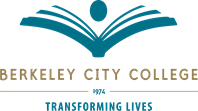 Berkeley City College’s mission is to promote student success, to provide our diverse community with educational opportunities, and to transform lives. The college achieves its mission through instruction, student support and learning resources which enable its enrolled students to earn associate degrees and certificates, and to attain college competency, careers, transfer, and skills for lifelong success.Required Membership:  (Attended = marked with “X”, Partial Attendance “P”)Guests: none Nancy Cayton, Assessment and Curriculum SpecialistP Jenny Gough, American Sign Language RepP Jennie Braman, Arts and Cultural Studies Rep & TLC Coordinator TBD, Business/CIS/Economics Rep Fatima Shah, Counseling Rep Adán M. Olmedo, English Co-Rep  Marc Lispi, English Co-Rep Sepi Hosseini, ESOL Rep Heather Dodge, Library/LIS Rep Kelly Pernell, Assessment Coordinator & Mathematics Rep  Juan Miranda, Modern Languages Rep Becca Wolff, Multimedia Arts Rep Julia Chang, Sciences Rep  Richard Kim, Social Sciences Rep Kuni Hay, Vice President of InstructionAgenda ItemSummary of DiscussionFollow-Up ActionCall to Order and Agenda Review12:34 p.m.Approval of AgendaMotion by H. Dodge, second by J. Chang.  Final resolution: Approved.Yea: M. Lispi, S. Hosseini, H, Dodge, K. Pernell, J. Chang, R. Kim, N. Cayton, 
M. De Mucha FloresApproval of 9/5/23 MinutesMotion by M. Lispi, second by H. Dodge.  Final resolution: Approved.Yea: M. Lispi, S. Hosseini, H. Dodge, K. Pernell, J. Chang, N. CaytonAbstain: J. Gough, R. Kim, M. De Mucha FloresPublic CommentNoneGoal Setting for 2023-24Goal Setting for 2023-24continuedThe committee reviewed suggestions made at the 9/5 meeting.  Draft goal #1 was revised to combine ideas from goal #4, which was removed.  Adoption of finalized goals was motioned by M. Lispi, second by J. Chang.                              continuedFinal resolution: Approved.Yea: J. Gough, M. Lispi, S. Hosseini, H. Dodge, K. Pernell, J. Chang, R. Kim, N. Cayton, J. Braman, M. De Mucha Flores.Review Data Collected for Critical Thinking ILOPrimary contributors to the data were: English, ESOL, Sciences, and Philosophy.  Assessments were done on the work of 313 students.  Some preliminary data was available, however, the expected disaggregated data was missing information on approximately 43% of the participating students (an N/A error was returned).  
K. Pernell will follow up with BCC’s researcher to determine how we can get the missing information or how to proceed.  K. Pernell also noted that the participation level across the college was relatively low and discussed ideas for how to improve submission rates by employing rubrics within Canvas.I AnnouncementsLiaisons: review your department’s assessment plan and remind faculty to complete their scheduled course assessments.H. Dodge announced that there will be an ILO-related workshop led by K. Pernell at the mid-semester flex day on 10/18.Adjourn1:25 p.m.